Catch a Calf!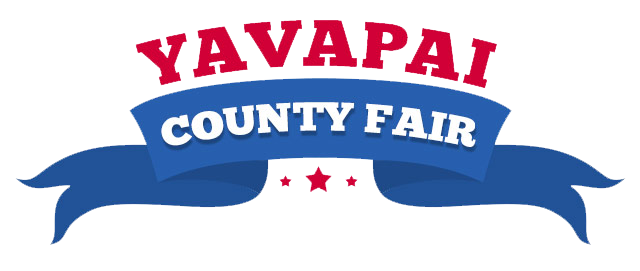 Catch-A-Calf • Contact Information. YAVAPAI COUNTY FAIR CATCH A CALF COMMITTEE JO HORROCKS – SUPERINTENDENTJESSICA OWEN – BEEF SUPERINTENDENTGARY WARREN – YOUTH LIVESTOCK CHAIRMANYavapai County FairPO Box 1271Chino Valley, AZ 86323 (O) 928-899-6056 Catch-A-Calf • Policy Statement & Wavier Livestock and other animal projects provide a great learning experience for Exhibitors. Exhibiting livestock competitively should develop a sense of exemplary and humane animal care and husbandry. Animal projects require a commitment to honest competition, proper feeding and care of animals, and service as an ambassador for the livestock industry. Emphasis on winning at any cost, is contradictory to the very basis of the program. Cheating entrails unfair competition and works against industry efforts to improve livestock. It also demeans animal agriculture by negating the objectives of stewardship and ethical behavior.  Practices counter to humane animal husbandry will not be tolerated in programs associated with the    Yavapai County Fair. Failure to complete all requirements of the project may result in forfeiture of premium and/or sale money. This will be determined by the Yavapai County Fair and the Catch a Calf Committee.  The Yavapai County Fair reserves the right to confiscate any calf from any member who does not abide by these rules, does not cooperate with the Catch-A-Calf Superintendents and the Yavapai County Fair, or does not properly feed and care for the calf. If any calf is confiscated, no allowances will be made for any expenses incurred. This decision will be at the discretion of the Catch a-Calf Superintendents, Committee Members, and the Yavapai County Fair BOD. I understand that the event of catching a calf is a dangerous activity and can cause physical & mental harm.  I identify and hold harmless and responsible the Yavapai Fair Foundation, LLC (Yavapai County Fair), Prescott Livestock Auction, and all Livestock providers and donors.  Exhibitor: ____________________________________________________Date:_____________________Parent or Guardian: ____________________________________________Date:_____________________Catch a Calf Application:Name: ___________________________________________________Address: _________________________________________________City: _____________________, AZ Zip: ________________________Phone Number: ___________________________________________Email: ___________________________________________________Date of Birth: _____________________________________________Have you ever participated in the Catch a Calf Program: Y / NDo you agree to the requirements and schedule for the catch a calf program: Y / NDo you understand that if you do not feed properly or care for the animal the animals will be returned at your expense: Y/ NDo you understand that this calf will be a commitment thru not only this County Fair but the following and will be sold in the youth livestock auction: Y/NDo you understand that you will be communicating with the sponsor of the calf, and also doing weigh ins with this project: Y/ NWhat is the biggest reason you want to do the Catch a Calf Program:Signature: ______________________________--- Date: ________________________-Parent Signature: ________________________________ Date: ________________________Catch-A-Calf  Record Book, Program Summary & Scoring PROGRAM SUMMARY Timeline:Application Submitted by Feb 15th to yavapaifair@gmail.com or Yavapai Fair PO Box 1271 Chino Valley AZ 86323Catch a Calf held at Cattleman’s Weekend at Prescott Livestock AuctionIf Calf is weaned calf will go home that day, if not will be given around June of that yearCalf will be ear tagged at June Ear Tagging for FairCalf must be shown at 2 of 3 summer jackpots sponsored by Yavapai County FairCalf will be show in the Catch a Calf Class at Yavapai County FairCalf will be raised and participate in as many shows as possible between fair and the next year.Calf will be on display at the following Cattleman’s Weekend Calf will check-in at Beef Ear Tagging of that yearCalf will be shown at 2 of 3 summer Jackpots of that year sponsored by Yavapai County FairCalf will then be entered and shown at the following Yavapai County Fair.  The first year will be shown as a prospect animal and not sold.   The second year will be eligible for the Youth Livestock Auction (All Steers will be required to sell in the auction the second year, heifers will be allowed to keep as a breeding project).Requirements:Must Exhibit that you have a proper facility for the calfCommit to Monthly contact with the sponsor of the calfCommit to the events required and outlined for the programWill promote and Thank at all events the sponsor of your calfWill participate in the Monthly / Semi-Monthly Weigh ins for your calf. (The Schedule will be defined)This practical beef production program will be scored as follows and the results will be announced immediately following the conclusion of the Catch-A-Calf Show at the Yavapai County Fair. Sponsor Relations (40 points) Record Book (50 points) Industry Performance (10 points) Interview (25 points) Live Animal Evaluation (live show at the Yavapai County Fair) (max 10 points) Showmanship (live show at the Yavapai County Fair) (max 20 points) Deadlines Met (Budget, Monthly Progress Forms, and YCF Entry Forms) (5 points) SPONSOR RELATIONS 40 POINTS YOU MUST SUBMIT COPIES OF YOUR LETTER EACH MONTH TO YOUR SPONSOR REQUIREMENTS: Each month you must write a letter to your sponsor and email or mail to your sponsor(s). The letter must tell about your project what you have done, and how your feed program is going.  Point(s) will be deducted for letters that are not submitted by the last day of the month. You have at least 30 days each month to submit letters on time and receive full credit. Each letter is eligible to receive 5 points.  A total of 8 letters are required for a maximum of 40 points. Points will be awarded based on the following criteria: Readability/overall appearance/on time				 	1 point Information about family, school, or other personal activities	 	 	2 points Information about your calf (weight, ADG, behavior, feeding program, etc.) 	2 points MONTHLY SPONSOR LETTER Guidelines for Successful Letter Writing:  TURN LETTERS IN ON TIME!!! (Submitted by the last day of the month) • Be professional. Use these letters as a way to introduce yourself to your sponsor.  They would like to know what else you are involved in, outside of this project. Include details about your life: Sports, school, clubs, family, animals, work, etc. Include detailed information about your calf.  If you are having any challenges, this is how the Catch-A-Calf Committee will find out about the challenge.  Examples include: o Calf’s weight (you should be weighing often) What and how much you are feeding your calf; Average Daily Gain o Expenses Progress or setbacks with your steer o Health issues Activities you do with your calf Spell check your letters. Pay attention to proper grammar. Example of a High-Quality Sponsor Relation Letter:  Mr. & Mrs. John Smith 1234 North Highway ABC Anywhere, ST  12345 June 14, 2020 Dear Mr. & Mrs. Smith, Hello again! How are you doing? Are you enjoying this beautiful summer weather? I am definitely enjoying my summer. I have taken advantage of the nice weather and I have planted lots of flowers in our yard. My family and I really enjoy growing a garden every year and so we have once again planted a garden. I enjoy watching the plants grow and change every day! My little brother does not like all of the work that is involved with planting flowers and vegetables, but he definitely likes it when he finally gets to eat the vegetables.  It has been two weeks since school ended and I do not miss it one bit! What I do miss is seeing my friends every day and being involved with school activities. I only get to see my friends one or two days a week during the summer. We try to get together and stay at each others house at least one night a week. Also, we also all play on the same summer league softball team. During the summer we aren’t very competitive, we just like to get together and have fun.  Concho is doing great!! He has adjusted well to his new home. At first he was very cautious about everything and he would get spooked easily. Now he acts like he owns the place! I am having a little trouble getting him used to the halter. I can finally get it on his head without him causing a fuss. However, I can’t yet get him to walk with me using the halter. Dad said that once I get back home from camp, we will really start working with him. Concho doesn’t mind being tied up if I brush on him. He was also very scared of the brush at first! Now he loves it! I am feeding Concho twice a day. He gets ___ lbs. of steer show feed at each feeding. He also gets about ___ lbs. of alfalfa hay each day. On June 12th he weighed _____lbs. That means he has an ADG of ____lbs./day since I picked him up at the breakfast. I need to record his weight in my record book frequently.  I hope you both are doing great and I look forward to hearing from you soon!   Catch A. Calf RECORD BOOK DIVISION 50 POINTS All successful businesses keep accurate and complete records.  These records help them to make good business decisions.  The Record Book Division is designed to help you learn good record keeping skills and to increase the understanding of your project by monitoring your animal’s performance. MONTHLY PROGRESS FORM GUIDELINES FOR SUCCESSFUL RECORD KEEPING: The following are principles to keep in mind when keeping your Catch-A-Calf Record Book: Records are kept for future reference. Records are kept on a regular basis with legible entries (ex. Monthly). This should be a working record book – it’s okay for it to look worn and used, it doesn’t have to be in perfect condition. Entries should be made neatly and accurately. Entries should be brief, but with enough detail to avoid confusion. Dates should be for a specific day (ex. May 21, 2018), not just a month and year. Entries must reflect actual prices paid or income generated.   Provide all information requested and, in the units, requested. You may print/photocopy extra pages as needed. The story should be about what you learned from this project, what challenges you faced and what your accomplished.  The story should be interesting to the reader. Photos should be taken at various stages of the project (beginning, mid-point, end). Yavapai County Fair Catch-A-Calf Program Record Book Scoresheet Member’s  Calf  Name: Number: Comments: INTERVIEW DIVISON 25 POINTS The interview portion of the project will take place at the Yavapai County Fair. The purpose of the interview is for the Catch-A-Calf committee to have the opportunity to speak with each contestant individually and ask questions about the project experience. Additionally, by participating in the interviews, each participant will have the opportunity to develop their public speaking and interview skills. The interview will last no longer than 5 minutes. Each contestant will be required to use the first 2 minutes to give a speech on the designated topic. The topic of the speech will be announced at a later date. The remaining 3 minutes of the interview may be used by the panel of judges to ask the contestant questions about the CAC project and the beef industry. The interview is worth 25 points total. The speech is worth a maximum of 10 points and the questions are worth a maximum of 15. Each judge will score the contestants separately and the scores will be averaged together to determine the contestants final score.  Example Questions: What is the most important thing you learned from this project and how will you use that in the future? What is something that you would like to change about this project? What was the most difficult aspect of this project? Why? Who assisted you with this project the most and what did they do? What was your goal for your steer’s ending weight and did you meet that? How do you play a role in the beef industry? Would you recommend this program to one of your friends? Why? How much weight did your steer gain from the day that you received it? Do you project that you will make or lose money in this project? Do you believe that this project was a success for you? What is the number one thing you wanted to achieve through this project? LIVE EVALUATION & SHOWMANSHIP DIVISONS 10 MAXIMUM POINTS (Live Evaluation) & 20 MAXIMUM POINTS (Showmanship) Yavapai County FairCatch a Calf20________ Project RecordMy name is __________________________________________________________________My birthday is  ________________________________________ (as of January 1st)I have attended the following meetings with the sponsor, committee, or other fair events (list by date)Project Weight & Health RecordEXPENSE	Description of Item				    Quantity        Cost of Item	       Total ValueI spent a total of $________________________ INCOME	Description of Item	                                                                                                                       Quantity      Cost of Item	        Total ValueI earned a total of $________________________  Financial SummaryFinal Income								$ ___________Total Expense								$____________Subtract Expense from the Income					$ ____________Beginning Weight of my Project					______________Ending Weight of my Project						______________Total Weight Gained (Subtract Beginning from End)		______________Cost per Pound of ProjectTotal Weight Gained ___________  /  (Divided by) Total Expense __________=____________ (Price per Pound)Member Signature: ________________________________________	Date: _________________________Parent Signature: __________________________________________	Date: _________________________Record Book Page Points Possible Points Awarded Budget (completely filled out, accurate, realistic) 3 Inventory (completely filled out, accurate, realistic, totals done) 2 Performance Summary (completely filled out, accurate, realistic, totals done, minimum of 4 entries) 5 Treatment Record (complete, accurate, appropriate entries) 1 Project Story (demonstrates knowledge gained, includes goals and accomplishments, etc.) *Format – Full page, double spaced, typed in 12pt font 4 Project Pictures (no more than 2 pages (front and back), shows progress of project, includes captions) 2 Financial Summary (completely filled out, accurate, totals done) 4 Overall Quality (completeness, readability, accuracy, including agents signature on cover) 2  Totals: 50 Monthly Progress Reports (completed each month, accurate, totals done, all questions answered.) 27 Date / EventLocationMedicationWeightHere are a few photos of my project